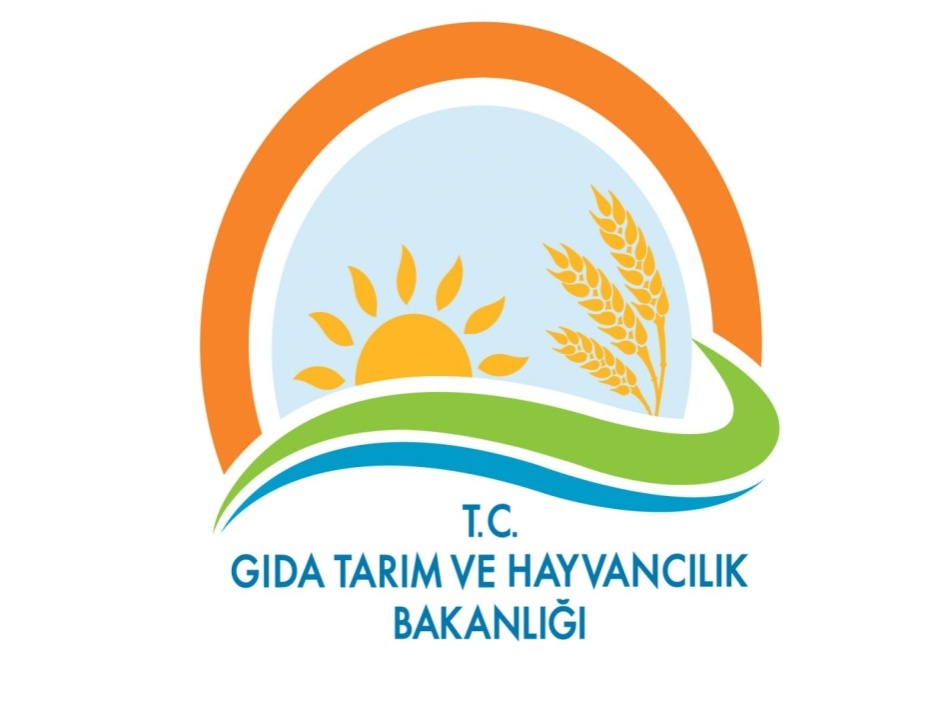 BEYPAZARIİLÇE GIDA, TARIM VE HAYVANCILIK MÜDÜRLÜĞÜYILI (OCAK –ARALIK DÖNEMİ) BRİFİNGİBRİFİNG PLANIİlçenin Tarihi ve Coğrafi DurumuTarihi DurumuCoğrafi Durumu İklim DurumuBitki Örtüsü ve Toprak YapısıNüfus (TÜİK)Arazi Varlığı ve DağılımıGenel Arazi Varlığı ve Dağılımı (TÜİK)Tarım Arazi Varlığı ve Dağılımı (TÜİK)Sulama KaynaklarıTarım Arazilerinin Mahalleler Üzerinden Dağılımı (TÜİK)	Personel,Bina ve Araç-Gereç DurumuPersonel DurumuBina DurumuAraç-Gereç Durumuİlçenin Tarım YapısıÜretilen Bitkisel Ürünler ve Alanları (TÜİK)Hayvan Varlığı ve Hayvansal Üretim Miktarları(TÜİK)Hayvan Sağlığı ve Yetiştiriciliği Birimi ÇalışmalarıHayvan Hastalık ve Zararlıları Mücadele ProgramıGıda ve Yem Birimi ile Balıkçılık ve Su Ürünleri Birimi Çalışmaları Gıda denetimleri,İPCK, TAPDKve Diğer çalışmalarBitkisel Üretim ve Bitki Sağlığı Birimi ÇalışmalarıBitki hastalık ve zararlıları ile mücadele çalışmalarıTarımsal Altyapı, Arazi Değerlendirme ve Arazi Edindirme ÇalışmalarıBirim çalışmalarıKoordinasyon ve Tarımsal Veriler Birimi ÇalışmalarıTarımsal İşletme Danışmanlığı, TÜFİS ÇalışmalarıTarımsal Desteklemeler Bitkisel Üretim DesteklemeleriHayvancılık Desteklemeleri İlçedeki Çiftçi Örgütleri (Kooperatifler)Karşılaşılan Problemler ve Çözüm ÖnerileriI. BÖLÜMİLÇENİN TARİHİ VE COĞRAFİ DURUMUİLÇENİN TARİHİBeypazarı toprakları pek çok çok eski uygarlıklara ev sahipliği yapmıştır. Bu yüzden üzerinden değişik hâkimiyetler gelip geçen Beypazarı topraklarında biriken tarih farklı kültürlerin izlerini taşımaktadır.Eski bir yerleşim yeri olan Beypazarı topraklarında, sırasıyla Hitit, Frig, Galat, Roma, Bizans, Anadolu Selçuklu ve Osmanlıların egemen olduğu bilinmektedir.Beypazarı, Türklerin Anadolu’ya egemen oluşuyla Türkmen boylarının da yurdu olmuştur.Bu boylardan en önemlisi Kayı Boyu'dur. Selçuklu Sultanlığı kendilerine yurt olarak yer göstermiş, Gazi Gündüzalp yönetiminde ilk önce Ankara civarına yerleşmişlerdir. Osmanlı Devleti'nin kurucusu olan Osman Bey'in dedesi Gazi Gündüzalp'in mezarı Beypazarı'nın Hırka tepe Köyü'ndedir.İLÇENİN COĞRAFİ DURUMUBeypazarı, Ankara’ya . uzaklıkta bir ilçedir. Beypazarında 78 adet köy/mahalle bulunmaktadır. Bunların içinde tarımsal faaliyet gösteren 71 adet köy/mahallemiz bulunmaktadır. Ankara’nın Kuzeybatısı’nda bulunmakta . rakıma ve 1865 km2 yüzölçümüne sahiptir. Beypazarı ilçesi, doğusunda Ayaş ve Güdül, batısında Nallıhan, güneyinde Polatlı ve Mihalıççık, kuzeyinde Kızılcahamam, Çamlıdere, Seben ve Kıbrısçık ilçeleri ile çevrilidir İLÇENİN İKLİM DURUMUKuzey kısmı Seben, Kıbrısçık, Çamlıdere ve Kızılcahamam İlçeleri ile sınırı olan bölgemiz Karadeniz ve İç Anadolu geçiş bölgesi olup Batı Karadeniz ve İç Anadolu bölgelerinin iklimi etkisi altındadır. İlçemizin Güneyi, Güney Batı ve Güney Doğu kısımlarında ise İç Anadolu Bölgesinin iklimi hâkimdir. Kirmir Çayı ve Sakarya Nehiri havzalarında ise mikro klima özelikte olup, kendine has bir iklim mevcuttur.İLÇENİN BİTKİ ÖRTÜSÜ VE TOPRAK YAPISIİlçenin bitki örtüsü ve toprak yapısı jeolojik ve morfolojik özellikleri dikkate alındığında 3 bölgeye ayrılmaktadır.Kuzey Bölgesi: Engebeli bir yapıya sahiptir. Rakım 1500–2000 m’ yi bulur. Arazi kullanımı orman, mera, fundalık, çalılık ve tarım arazisi şeklindedir Bu bölgelerde hayvancılık ve arıcılık yapmaya müsait geniş mera’lar mevcuttur. Merkez Bölgesi: Doğuda Güdül ve Ayaş İlçeleri hududu ile Sakarya Nehrine kadar uzanan Kirmir Vadisi, Batıda Nallıhan İlçesi ve Kuzey bölgesi hudutları içinde kalan bu bölgenin ortalama rakımı 675 m’dir. Arazi kullanımı sebze, yem bitkileri, hububat, bağcılık, meyvecilik ve mera arazisi şeklindedir. Güney Bölgesi: Kirmir Çayı ve Sakarya Nehri arasında kalan geniş bir platform üzerine yayılmış olan bu bölge arazisi düz ve yer yer dalgalıdır. Rakımı 1000–1100 m arasında değişen bölgede yayla iklimi hüküm sürmekte, İlçe hububat tarımının 3 / 4 ‘lük kısmı burada yapılmaktadır. Arazi kullanım durumu; kuru tarım arazisi, sebze, bağ-bahçe ve mera arazisi şeklindedir. İLÇENİN NÜFUS DURUMU (TUİK)2. BÖLÜM2-ARAZİ VARLIĞI VE DAĞILIMIGENEL ARAZİ VARLIĞI VE DAĞILIMITARIM ARAZİ VARLIĞI VE DAĞILIMITARIM ARAZİLERİNİN MAHALLELER ÜZERİNDEN DAĞILIMIBEYPAZARI İLÇESİ SULAMA BİLGİLERİİlçemizde öne çıkan ürünler; Buğday 164.367 da, Arpa 130.000 da, Havuç 20000 da., Ispanak 12000 da, Marul (Aysberg)	10250 da, ,Soğan (Taze)8000da Kabak (Sakız)7000da,Marul (Göbekli) 7000da,Domates (Sofralık) 3464da, Marul (Kıvırcık) 2504da ,İlçemizde sulu ekilen ürünler; Havuç, Ispanak, Marul (Aysberg), Soğan (Taze), Kabak (Sakız),Marul (Göbekli), Domates (Sofralık), Marul (Kıvırcık), Kavun, Karpuz, Turp (Kırmızı), Lahana (Kırmızı), Hıyar (Sofralık), Turp (Bayır), Patlıcan, Fasulye (Taze), Biber (Salçalık, Kapya)İlçemizde 2017 yılı yaklaşık sulanabilen toplam alan; 120.000 da.İlçemizde 2017 yılı yaklaşık sulanan toplam alan; 115.814 da. İlçemizde yer üstü sulama tesis varlığı;Kirmir çayı     : 20.000 da. Süveri Çayı : 3000da. Aladağ Çayı   : 2.000 da. İlhan Çayı:1000 da. İnözü çayı      :1.000 da. olmak üzere toplamda 27.000 da. bulunmaktadır İlçemizde yer altı sulama tesis varlığı; yaklaşık 2.000 adet kuyu bulunmaktadır. İlçemizde tarımsal sulama kuyu derinliği; min.10 m. – max.200 m.İlçemizde ürünlerde sulama şekilleri; %95 yağmurlama ve damlama , %5 lik kısmı salma sulama sisteminden oluşmaktadır. Yağmurlamalarda ince spring kullanılmaktadır.İlçemizde ürün bazında sulanan alan;Havuç 21000 da., Ispanak 12000 da, Marul (Aysberg) 12250 da, ,Soğan (Taze)10000da Kabak (Sakız) 7000 da, Marul (Göbekli) 7000da,Domates (Sofralık) 3464 da, Marul (Kıvırcık) 2504 da , Kavun 2000 da, Karpuz 1500 da, Turp (Kırmızı) 1000 da, Lahana(Kırmızı) 650 da, Hıyar (Sofralık) 502 da, Turp (Bayır)  500 da, Patlıcan 500 da, Fasulye (Taze)  400 da ,  Biber (Salçalık, Kapya 250da, Biber (Sivri) 250da, Biber (Çarliston)  250 da,  Balkabağı 200da,Pırasa,120da,Roka110da, Tere110da,Karnabahar 100da, Brokoli 100da,Dereotu 80da, Maydanoz 60 da, Sarımsak (Kuru) 50 da, Bamya 50 da, Bakla (Taze) 50 da  olmak üzere toplamda 79.050 da.ve Buğday, Arpa toplamda 25.950 da. bulunmaktadır. (Buğday-Sulu: 15.500 da.) ve (Arpa-Sulu:10.450 da.) ve diğer ürünler.İlçemizde ürün bazında sulanan alanlardasulama suyu kaynakları oranı;% 25 lik kısmı yer üstü sulama tesisi ile %75 lik kısmıda yer altı sulama suları ile sulanmaktadır. İlçemizde sulanan ürünlerde sulama zamanı, sulama sayısı;Vejetasyon dönemlerinde havuç  10 kez toplam. , marul 5 kez toplam, ıspanak 5 kez, yeşil soğan 7 kez, kabak 7 kez, yr elması 5 kez, domates 10 kez, biber 10 kez, buğday ve arpa 2 kez, lahana 5 kez. (1 da sulu arazide 1 kez yağmurlama sulama (10 saat)  için 80-90 ton su sarfiyatı olmaktadır.)İlçemizde çok su tüketen ürünler;Sebze grubu ürünleri (79.050 da) ve şeker pancarı (1470da)İlçemizde çok su tüketen ürünlerin sulama zamanı;Vejetasyon dönemler ( Mart – Ekim ayları arasında)İlçemizde az su tüketen ürünler;Buğday, ayçiçeği, arpa, aspir , nohut, fiğ, İlçemizde yağış durumu ; Yağış yetersizdir.İlçemizdeki yıllıkyağış miktarı; 396,8 mmdir.İlçemizde alınabilecek tedbirler;Milli tarım projesi kapsamında tarımsal havza bazlı ürün sisteminde ekonomik değeri yüksek su ihtiyacı düşük ürünlere (buğday,arpa,nohut,ayçiçeği,aspir ,yem bitkisi ) geçiş tavsiye edilmelidir. Yer üstü su kullanım izni gerektirmeden sulama ekipman desteği ile çiftçiler desteklenmelidir.Sebze hububat münavebe ekim sistemi yaygınlaştırılmalıdır.Tarımsal Sulama Elektik Aboneliği fiyatları daha düşük olmalıdır. İlçe kota şartı aranmaksızın yenilenebilir enerjinin enerji hattında devir yapılabilecek şekilde çiftçilere kullanımında kolaylık sağlanarak destekleme yapılmalıdır.Yukarıulucak mahallesi Karakaya göletinin ilçemiz 8 km. güneyinde Kirmir çayının sağındaki ve solundaki 11 km.lik güzergahta yer alan Karakaya göletinin inşaatına 2014 yılında DSİ tarafından kabulu alınmış ve 2017 yılında DSİ tarafından kabulu alınmıştır. (Yağmurlama + Damlama) sistemi ile 13.780 dekar tarımsal alanın sulanması sağlanacaktır. Ankara – Beypazarı Uruş Barajı: (Ankara-Beypazarı Sami Demirbilek Barajı Sulaması Projesi) Beypazarı ilçesi Süvari Çayı üzerine inşa edilecek 34,42 milyon m3 depolama kapasiteli Uruş Barajıyla Beypazarı, Güdül ilçelerine ve Uruş beldesine toplam yıllık 6 milyon m3 içme suyu temin edilmesi ve 51.200 dekar tarım arazisinin sulanması sağlanacaktır. Proje aşamasındadır.İlçemizde Gürsöğüt barajından çıkan alanda 4.400 da sulanan alan bulunmaktadır. 4.150 da. Mahmutlar, 250 da. Kapullu mahallesine aittir.  Sulamada kullanılabilmesi için faydalanacak çiftçilerle su yol haritasının çıkarılması gerekmektedir. Bunun için Beypazarı Sulama Birliği kurulması şarttır.Sarıyer barajı kenarında Kayabükü, Kırbaşı, Tahir mahallelerinin yaklaşık 15.000 da. arazisi için DSİ ile görüşülerek sulama projesinin hayata geçirilmesi ile sulanan alan artırılmalıdır. Açık alanda yetiştirilen ürünlerin örtü altı yetiştiriciliğine geçirilerek birim alanda verim artışı ile yüksek kazanç sağlanılabilir. Bu şekilde açık alanda az su ihtiyacı olan ürünlerin yetiştirilmesi sağlanmalıdır.Sulama Kooperatifleri ;3. BÖLÜMPERSONEL, BİNA, ARAÇ VE GEREÇ DURUMUPERSONEL DURUMUBİNA VE MAKİNA DURUMUİlçe müdürlüğümüzün hizmet binası Özel İdare Müdürlüğü tarafından yapılmıştır.Bina 3 katlıdır.ARAÇ DURUMU4. BÖLÜM                                       İLÇENİN TARIMSAL YAPISIÜRETİLEN BİTKİSEL ÜRÜNLER VE ALANLARIHAYVAN VARLIĞI VE HAYVANSAL ÜRETİM MİKTARLARI5. BÖLÜMHAYVAN SAĞLIĞI VE YETİŞTİRİCİLİĞİ BİRİMİ ÇALIŞMALARI 2016 YILI HAYVAN HASTALIK VE ZARARLILARI İLE MÜCADELE PROGRAMI2017 YILI HAYVAN HASTALIK VE ZARARLILARI İLE MÜCADELE PROGRAMI6. BÖLÜMGIDA VE YEM BİRİMİ İLE BALIKÇILIK VE SU ÜRÜNLERİ BİRİMİ ÇALIŞMALARI7. BÖLÜMBİTKİSEL ÜRETİM VE BİTKİ SAĞLIĞI BİRİMİ ÇALIŞMALARI2017 YILIBitki Hastalık ve Zararlıları İle Mücadele ProgramıHububatta Süne Sürvey ve Mücadelesi: Beypazarı ilçemizde2017 yılı Süne Sürvey ve Mücadelesi 16 Mayıs 2017 tarihinde başlamış ve haziran sonunda bitmiştir.Toplamda ilçemizde 294.367 dekarda yapılan çalışmada m2’de ortalama ergin adedi % 0,5 ile Mahmutlar Mahallesinde görülmüştür. Toplanabilen yumurta paketlerinde ise (%45) parazitlenme olduğu belirlenmiştir. Mahmutlar mahallesinde ilaçlama kararı alınmıştır. Marul ve Domates EKÜY Çalışmaları: Bitki Koruma Ürünlerinin hatalı kullanımının önlenmesi, çevre ve insan sağılığı ile doğal dengenin korunması amacıyla ilçemizde, marulda1.300 da alanda EKÜY çalışmalarımız devam etmektedir. Diğer Entegre Mücadele Çalışmaları:Bağ Salkım Güvesi,Elma İç Kurdu,Kiraz Sineği,DrosophilaSuzukii Meyve Sineği, Sebzelerde Hasat Öncesi Pestisit Kalıntısı, Sert Çekirdekli Meyve Ağaçlarında Monilya Takibi çalışmaları kapsamında ilçemizde numuneler alınmakta Gıda Kontrol laboratuarına gönderilmekte, kurulan tuzaklarda da zararlıların durumları tespit edilmektedir. 8. BÖLÜMTARIMSAL ALTYAPI, ARAZİ DEĞERLENDİRME VE ARAZİ EDİNDİRME ÇALIŞMALARIA. TOPLULAŞTIRMA ÇALIŞMALARI9. BÖLÜMKOORDİNASYON VE TARIMSAL VERİLER BİRİMİ ÇALIŞMALARITarımsal İşletme Danışmanlığı (TİD): Tarımsal işletmelerin, Bakanlığımız hizmetlerinden daha etkin faydalanmaları bilgi, teknik ve yöntemler konusundaki ihtiyaçlarının zamanında ve yeterli düzeyde karşılanması, İl ve İlçe Müdürlüklerinin daha etkin, verimli ve bir program dahilinde faaliyet yürütebilmesi amacıyla her tarım işletmesinin en az bir personelin sorumluluğuna verilerek tarımsal işletme bazında yapılan çalışma kapsamındailçemizde çiftçi kayıt sistemine kayıtlı 2.168 çiftçi, 76.104 parsel, 612.579 da. arazide teknik personellerimiz çalışmalarını sürdürmektedir. Tarım Ürünleri Fiyat İzleme Sistemi (TÜFİS):Tarım politikalarının hızlı ve doğru bir şekilde uygulanabilmesinin en önemli araçlarından biri olan Tarım ÜrünleriPiyasalarının İzlenmesi ve Değerlendirmesi çalışmaları kapsamında ilçemizde günlük olarak Carrefour,BİM,A101,Şok,Peynirci marketlerinden güncel ürün fiyatları takip edilmektedir. 		10. BÖLÜMTARIMSAL DESTEKLEMELER2016-2017 YILLARI BİTKİSEL ÜRETİM DESTEKLEMELERİ2016-2017 YILLLARI HAYVANCILIK DESTEKLEMELERİ2017 YILI İLÇEMİZDE KULLANILAN SERTİFİKALI TOHUM MİKTARI2017 YILINDA İLÇEMİZDE SATILAN KİMYEVİ GÜBRE MİKTARLARI11. BÖLÜM   İŞLETMELER VE DENETLEMELER	İLÇEMİZDEKİ BAYİİ VE KOOPERATİFLERİLÇEMİZDEKİ TARIM, HAYVANCILIK TESİS VE İŞLETMELERİ12. BÖLÜMBEYPAZARI İLÇESİNDE 2016 YILI İCRA EDİLEN FAALİYETLER 1. Haziran ayında üreticilerimizin girdi maliyetlerini azaltmak ve tarımsal gelirlerini yükseltmek amacıyla Ankara Büyük Şehir Belediyesi desteği ile başvuruda bulunan 62 üreticimize toplamda 156 torba mısır tohumu, 65 üreticimize toplamda 31.100 kg kavuzsuz arpa tohumu, 16 üreticimize toplamda 4.340 kg Macar fiği tohumu verilmiştir. 2. Haziran ayında Kaynağını Ankara Büyükşehir Belediyesinin sağladığı projeyle 74 üreticimize 740 kovan arı ve 35 üreticimize 250 adet boş kovan dağıtılmıştır. Ayrıca kaynağını Beypazarı Belediyesinin sağladığı projeyle de 73 üreticimize 730 kovan arı dağıtılmıştır. Ayrıca 60 kişiye toplamda 160 dekarlık alana 9600 adet ceviz fidanı dağıtımı yapılmıştır. 3.  Haziran ayında ilçemizde meyve sineği ile ilgili olarak 10 mahallemizden numune alınmıştır.4. Temmuz ayında Beypazarı İlçemizde 27 adet biçerdöverin kontrolleri teknik personelimiz tarafından yapılmıştır. 5.  Ağustos ayında ilçemizdeki 11 çiftçiye teknik personelimiz tarafından Bitki Koruma Ürünleri Uygulama belgesi verilmiştir.	6.   Eylül ayında çatak Projesi kapsamında üç mahalleden 34 çiftçimiz ile toplantı yapılmıştır.7.   Eylül ayında EKÜY (Entegre Kontrollü Ürün Yönetimi) Programında Domates Üretiminde Hastalık ve Zararlı Tespiti Yapılmış ve 3 Mahalleden Numune Alınmıştır.8.  Eylül ayında 71 mahalle muhtarlarımızla toplantı yapıldı 2016-2017 tarımsal üretim sezonu destekleme modellerine müracaatlar ve destekler üzerine toplantı yapıldı. 9. Ekim ayında Ankara Kalkınma Ajansı ve Tarımda Kırsal Kalkınmayı Destekleme Kurumunun Ulusal ve Uluslar arası Desteklemeleri hakkında ilçemizde 114 kişi ile toplantı yapıldı. 10. Ekim ayında İlçemizde 24 köyde 47.760 da alanda doludan dolayı afet zararı oluşmuştur. 19 Ekim Ankara Büyükşehir Belediyesi Kırsal Hizmetler ve Jeotermal Kaynaklar Daire Başkanlığı tarafından İlçemizde afetten dolayı zarar gören mahallelerimizden 347 çiftçiye, 19470 dekar için 382 ton tohumluk(arpa,buğday,yonca,fig) dağıtıldı. 11.  Kasım ayında Ankara Büyükşehir Belediyesi Kırsal Hizmetler ve Jeotermal Kaynaklar Daire Başkanlığı'nın kırsal kalkınmayı desteklemek için 82 çiftçiye 2450 kg yonca tohumu ve 9850 kg fiğ tohumu dağıtımı yapıldı.12. Kasım ayında Bitkisel Üretim Genel Müdürlüğünden, ruhsatlı ilaçlara bakan uzman personelin katılımı ile ilaç bayileri, fide üreticileri ve çiftçilerin katıldığı, ilaçlarda yaşanan sıkıntılar üzerine 12 kişi ile toplantı yapıldı.13. Kasım ayında ilçemizde kalkınma ajansı ile ortak yürütülen kooperatif eğiticilerinin eğitimi projesi kapsamında 6 kooperatif başkanı ve yöneticileri ile toplantı yapıldı. 14. Kasım ayında macun köyünde cevizli sucuk üreticileri ile ruhsat, işletme belgesi ve ALO 174 konulu toplantı toplamda 13 kişi ile yapıldı.15.  Aralık ayında Beypazarı İlçe Tarım Müdürlüğü 2017 yılı İyi Tarım Başvurusu bilgilendirme toplantısı yapıldı.16. Aralık ayında Halk Eğitim Merkezinde sürü yönetimi, meyvecilik,bağ bakımı ve arıcılık ile ilgili yapılacak eğitimlerin bilgilendirme toplantısı 35 kişi ile yapıldı. 17. Ekim ayında tarihinde % 50 hibeli Kırsal kalkınmayı destekleme toplantısı 37 kişi ile yapıldı. 18. Ekim ayında Beypazarı Kaymakamlığı Ulusal ve Uluslar arası Fon Kaynakları toplantısı 69 kişi ile yapıldı. 19. Kasım ayında tarihinde Beypazarı İlçe Tarım Müdürlüğünde Üretici Kayıt Defteri ile ilgili 24 kişi ile bilgilendirme toplantısı yapıldı. 20.   İlçemizde 11 köy/mahallede sıvat yapımına başlandı. (Kırbaşı, Üreğil, Yoğunpelit, Karacaören, Dağşeyhler, Tahirler, Kuyumcutekke, Uşakgöl yaylası, Yiğerler yaylası, Doğanyurt,Akçakavak)21.   Aralık ayında ABB Kırsal Hizmetler ve Jeotermal Kaynaklar Dairesi Başkanlığı işbirliği ile çiftçilerimize 12.540 adet meyve fidanı (elma, kiraz, erik, ayva) dağıtımını gerçekleştirdik.22. Ankara Büyükşehir Belediyesi Kırsal Hizmetler ve Jeotermal Kaynaklar Daire Başkanlığı tarafından saatte 5 ton eleme kapasitesine sahip selektör alınmış olup, selektör binası inşaatı tamamlandıktan sonra kurulumu tamamlanacaktır. 23.  Bakanlığımızın ÇATAK projesi kapsamında Ankara Büyükşehir Belediyesi Kırsal Hizmetler ve Jeotermal Kaynaklar Daire Başkanlığı tarafından taş toplama makinası hizmeti çiftçilerimize verilmiştir.24. Ankara Büyükşehir Belediyesi Kırsal Hizmetler ve Jeotermal Kaynaklar Daire Başkanlığı tarafından silajlık mısır yapma makinası ilçemizde, çiftçilere hasat zamanı         1 tonluk balya yapımı hizmeti vermiştir. 25. Ankara Büyükşehir Belediyesi Kırsal Hizmetler ve Jeotermal Kaynaklar Daire Başkanlığı tarafından İyi tarım uygulamaları kapsamında 10 çiftçimize KSK VE Danışmanlık hizmeti ücretsiz olarak sağlanmıştır. 26.  Ankara İl Tarım Müdürlüğü Tarımsal Altyapı ve Arazi Değerlendirme Şube tarafından toplulaştırma çalışmaları başlatıldı. Beypazarı İlçesi Toplulaştırma Yapılan Yerler ; 1. Dönem (Kızılcasöğüt, İncepelit, Uruş,Yoğunpelit,) 2 .Dönem (Tahir,Oymaağaç, Tacettin, Dikmen, Mahmutlar, Kırşeyhler, Kapullu, Gürsöğüt, Kayabükü, Fasıl, Köşebükü, Kuyucak, Çantırlı, Kırbaşı)27.  Aralık ayında Ankara Il Gıda Tarım ve Hayvancılık Müdürlüğü tarafından desteklenerek Yogunpelit köyünde yapılan 2 adet 2008 m2 seralar yapıldı. Güneş enerjisi ile ısıtma sisteminin de olacağı seralarımızda daha önceden belirlediğimiz ve sebze yetiştiriciliği eğitimi verdiğimiz 10 bayan çiftçimiz bu seralarda üretim yapacak. 28.Aralık ayında Beypazarı ilçemizdeki 48 köyümüz ORKÖY kapsamında bulunmaktadır. Ankara İl Müdürlüğümüz tarafından ORKÖY desteklerinin artması için toplantı yapılmış ve 2017 yılı ORKÖY destekleme talepleri muhtarlarımızdan alınmaya başlanmıştır. Toplam 33 köyümüzde 570 aileden talep alınmış olup, istenen destek miktarı 14.527,400 TL’ dır.29. Aralık ayında Bakanlığımız genç çiftçi projesi kapsamında ilçemizdeki hak sahibi çiftçilerimize temsili verilecek 30.000 TL’lik çeklerini Bakan Yardımcımız Mehmet Danış tarafından aldık. 30 Aralık 20172017 YILI İCRA EDİLEN FAALİYETLEROCAK-ŞUBAT-MART DÖNEMİ1.%50 hibeli bireysel sulama ekipman desteği ve2017 yılı TARSİM toplantısınıçiftçilerimiz ve  muhtarlarımızla birlikte gerçekleştirdik. 23 Ocak 20172.Tarım ve Hayvancılığı Destekleme Projesi hakkında 77 arı üreticisine her biri içinde 6 adet oğul bulunan 5’er adet arılı kovan kura çekimini gerçkleştirdik.25 Ocak 20173.İl Müdürlüğümüzden Yener BİLGİSEL ve Medar MAKİNECİ ile birlikte İyi Tarım ve Organik Tarım çalışmaları hakkında toplantı gerçekleştirdik. 28 Ocak 20174.ABB Kırsal Kalkınma ve Jeotermal Kaynaklar Dairesi Başkanı, Belediyebaşkanımız, Ziraat odası başkanımızla birlikte Akçakavak’ ta muhtarımız ve çiftçilerimizle beraber toplantı yaptık.07 Şubat 2017 5.Ankara Kalkınma ajansının Almanya, İngiltere ve İtalya ülkelerinin kooperatifleri işbirliği ile düzenlemiş olduğu ‘’Güçlü Eğiticiler Güçlü Kooperatifler’’projesi açılış toplantısına katıldık. 11 Şubat 20176.İlçemizdeki tarımsal sulama kooperatif yöneticilerimizle bilgilendirme toplantısı gerçekleştirdik. 17 Şubat 20177.  İlçemizdeki köylerimizde çiftçilerimize teknik personel tarafından kenevir eğitimi verildi. 17 Şubat 20178. İlçe Müdürlüğümüz teknik personelleri tarafından Kapullu, Başören ve Kırbaşındaki çiftçilerimize Kooperatif eğitimi verildi. 17 Şubat 2017 9.Yoğunpelit’te bayan çiftçilerimiz için kurduğumuz seramızda Koordinasyon Şube Müdürümüz Nafiye ÇAVUŞ ve teknik personellerimizle incelemelerde bulunduk. 18 Şubat 2017 10.Bakanlığımız projesi kapsamında Azerbaycan, Türkmenistan , Kırgızistan, Suriye, Pakistan , Japonya ve Çin’den gelen misafirlerimize Beypazarı tarımı hakkında bilgi verildi. 19 Şubat 201711.Birleşmiş Milletler Gıda ve Tarım Örgütü FAO merkezi Ankara’da bulunan Orta Asya Bölge Ofisinin Koordinatörü YürikoSohoji ‘yi ilçemizde ağırlayarak tarımsal faaliyetlerimiz hakkında bilgi verdik. 19 Şubat 2017 12.Beypazarı Kaymakamımız Kadir EKİNCİ ve Beypazarı Belediye Başkanımız Tuncer KAPLAN ile beraber Harmancık, Yukarıulucak, Tacettin ve Tahir mahallelerini ziyaret ettik. 24 Şubat 201713.Kırbaşı, Kırşeyhler, Kapullu, Gürsöğüt, Tacettin, Tahirler, Oymaağaç, Dikmen mahallemiz muhtarları ile beraber Ankara İl Gıda Tarım ve Hayvancılık İl Müdürlüğümüzde Toplulaştırma toplantısını gerçekleştirdik. 27 Şubat 201714.Yoğunpelit mahallemizde çiftçilerimizle gece eğitimi gerçekleştirdik. Mahallemizde iki adet sera yapımına başladık. 28 Şubat 201715.İlçe müdürlüğümüz tarafından %26 ve %21’lik nitrat gübrelerin kullanımı konusunda muhtarlarımız ve çiftçilerimizle bilgilendirme toplantısını gerçekleştirdik. 01 Mart 201716.Beypazarı ilçemizde 70 da’lık alanda ilk defa Çörekotu Ekimini gerçekleştirdik. 07 Mart 201717.Dünya Kadınlar Günü Programına 44 bayan çiftçimizle beraber katılım sağladık. 08 Mart 2017 18.Halk Eğitim MERKEZİ Müdürlüğü ile ortak URUŞ mahallesinde Sürü Yönetimi, Arıcılık ve Süt Hijyeni kursu verildi. 14 Mart 2017 19.Teknik Personellerimiz tarafından çiftçilerimize Kırbaşı mahallesinde uygulamalı aşılama eğitimi verildi. 16 Mart 201720.Ankara İl Gıda Tarım ve Hayvancılık Müdürümüz Bülent KORKMAZ ile beraber ilçemizde toplulaştırma yapılacak mahallelerimizin muhtarları ile toplantımızı gerçekleştirdik. 18 Mart 201721.İlçemiz teknik personellerinden Gıda Denetim Birimi ilçemizdeki okulların kantin işletmecileri ile bir araya gelerek bilgilendirme toplantısı yapıldı. 22 Mart 2017NİSAN-MAYIS-HAZİRAN DÖNEMİ22.2017 Yılı Genç Çiftçi Projesi kapsamında muhtarlarımız ve çiftçilerimiz bilgilendirildi. 07 Nisan 201723.2017 yılı ÇATAK Desteklemeleri ve IPARD Desteklemeleri hakkında muhtarlarımız ve çiftçilerimizle toplantı gerçekleştirdik. 19 Nisan 201724.ATO’da düzenlenen Coğrafi İşaretli Ürünler Zirvesinde Beypazarı ilçesi olarak standımızı sergiledik.29 Nisan 201725.Mayıs ayındaAnkara Büyükşehir Belediyesi, Beypazarı Belediyesi ve ilçe Müdürlüğümüzün katkılarıyla 77 çiftçimize beşer arılı kovan ve arı malzemeleri dağıtımı yapıldı. 26.Mayıs ayında Canlı Hayvan ve Çoban Fuarında Ankara Kadın Çiftçi Yarışmasına katılım sağlanmıştır.İlçemiz çiftçilerimizden Fatma UYSAL 1’inci seçilmiştir.27.Mayıs ayındaSüne Sürvey Çalışmaları kapsamında teknik ekibimiz yaklaşık iki ay boyunca tüm mahallelerimizde ekiliş alanlarını gezerek süne mücadelesine başlamıştır.28.Mayıs ayında Gümrük ve Ticaret Bakanlığı, Ankara İl Gıda Tarım ve Hayvancılık Müdürlüğü, Ankara Büyükşehir Belediyesi uzmanları ile ilçemizde Kooperatifçilik Eğitimi 29.Beypazarı Kaymakamlığı, Beypazarı Belediye başkanlığı, İlçe Tarım Müdürlüğümüz ve İlçe Ziraat Odası İşbirliği ile düzenlenen 1.Havuç Sempozyumu Mustafa CANKARA Kültür Merkezinde gerçekleştirdik.08 Mayıs 201730. Gümrük ve Ticaret Bakanlığı, Ankara İl Gıda Tarım ve Hayvancılık Müdürlüğü ve Ankara Büyükşehir belediyesi uzmanları ile ilçemizde kooperatifçilik adına eğitim verildi. Kooperatif sorunları görüşüldü.17 Mayıs 2017 31. Süne teknik ekibimiz bugün itibariyle süne mücadelesine başlamıştır. Yaklaşık 2ay boyunca tüm mahallelerimizde ekiliş alanlarında gezmiştir. Süne ve kımıl zararlısına karşı gerekli önlemler alınmıştır. 17 Mayıs 201732. Ankara ilçeleri kadın çiftçiler yarışmasında Beypazarı ilçemizi temsil eden Fatma ÜNSAL 1. Olarak ilçemizi gururlandırmıştır. 19 Mayıs 201733. Canlı Hayvan ve Çoban Fuarına ilçemizi temsil etmek için katılımımızı gerçekleştirdik. 19 Mayıs 2017 34. Beypazarı Doğa Festivaline İlçe Müdürlüğümüz olarak katılımımızı gerçekleştirdik. 20 Mayıs 201735. Ankara Büyükşehir Belediyesi ve Beypazarı belediyesinin katkılarıyla ilçe müdürlüğümüz vasıtasıyla 77 çiftçimize 5’er arılı kovan ve arı malzemelerinin dağıtımı yapıldı.24 Mayıs 2017 36. Kanatlı sektörümüzde faaliyet gösteren işletmelerimize civcivlerde aşılamanın önemi ve biyogüvenlik ile ilgili olarak eğitim verildi. 25 Mayıs 201737. Kadın çiftçilerimizle beraber Gıda Tarım ve Hayvancılık Bakanımız ile iftar yemeğine katıldık. 22 Haziran 201738.Yoğunpelit mahallemizdeki 10 kw güneş enerjili 2 dekarlık serada incelemelerde bulunduk.24 Haziran 201739.Adaören mahallemizde çiftçilerimizle beraber iftar yemeğinden hemen sonra ÇKS desteklemeleri hakkında görüş alışverişinde bulunduk.24 Haziran 201740. İlçemizde yazlık havuç hasadımızı Ziraat odası başkanı ile beraber önder çiftçilerimizden Mesut Demirarslan’ın tarlasında gerçekleştirdik.29 Haziran 2017TEMMUZ-AĞUSTOS-EYLÜL DÖNEMİ41. İlçemizde anıza ekim makinası ile yaptığımız 15 da. alanda arpa hasadımızı gerçekleştirdik. Verim olarak 280kg/da ürün elde ettik. 9 Temmuz 201742.Azerbeycan Tarım Bakanlığından gelen heyet Beypazarı İlçemizde Organik Tarımın yapıldığı Akçakavak mahallesinde incelemelerde bulundular. 11 Temmuz 201743. Bakanlığımız tarafından yürütülen balıklandırma programı kapsamında ilçemiz kerbanlar, çukurören, öküzçayırı göl ve göletlerine 6.000 adet aynalı sazan yavrusu bırakılmıştır. 14 Temmuz 201744. İlçemizde 2017 yılı yaklaşık 300.000 dekarlık ekili buğday ve arpa ekili hasadımızda kontrollerimiz devam etmektedir.21 Temmuz 201745.Ankaranın ilk ve tek güneş enerjili seramızda Hasat Bayramımızı Ankara Vali Yardımcımız ve Ankara İl Müdürümüz bakanlık temsilcilerimizinde katılımıyla gerçekleştirdik. 25 Temmuz 201746.Kırbaşı mahallemizde faaliyet gösteren Karakaya ticaret tohum alım eleme tesisini ziyaret ettik. 02 Ağustos 201747.Beypiliç yem fabrikasında ilçemizde faaliyet gösteren kümes sahipleri ile toplantımız gerçekleştirdik. 08 Ağustos 201748. İlçemizde ilk olarak Akçakavak köyünde muhtar Mehmet NACAK’ta denenen Çörek Otu hasadını yaptık. 40 dekarlık alanda 2500 kg ürün elde ettik. 14 Ağustos 201749. Sayın Kaymakamımız ve diğer kurum amirlerimiz ile birlikte süriyeli misafirlerimizle bir araya gelerek sorunları hakkında toplantı yaptık. 21 Ağustos 201750.	30 Ağustos Zafer Bayramı törenini müteakip Ziraat Odası Başkanı ile birlikte Hayvan pazarını gezerek denetlemelerde bulunduk. 30 Ağustos 201751. 15-16-17 Eylül tarihleri arasında Uluslar arası Beypazarı ve yöresi Kültür , Turizm ve Tarih Festivalimizi gerçekleştirdik.15 Eylül 2017 52. 20 Eylül 2017 İlçemizde mevsimlik işçilerin kaldığı çadırkenti ve mevsimlik işçi çalıştıran çiftçilerimizi, SGK Müdürü Nermin Hanım ile ziyaret ettik. Sosyal güvenlik kanunuhakkında bilgilendirme yaptık.53. 21 Eylül 2017 Beypazarı Belediyesi tarafından çiftçilerimize örnek olması amacıyla kurulan 60 da. Bağ ve meyve bahçesini il Müdürlüğümüzden gelen teknik ekip ile inceledik.54. 22 Eylül 2017 Sayın kaymakamımız , Belediye başkan yardımcımız ve kurum amirlerimizle beraber Kızılcasöğüt  ve Yoğunpelit mahallelerimizi ziyaret ettik.EKİM-KASIM-ARALIK DÖNEMİ55. 02 Ekim 2017 Genç çiftçi desteklemesi kapsamında Kızılcasöğüt mahallesinde kurduğumuz 1 dekarlık istiridye mantarı tesisimizi ziyaret ettik.56. 11 Ekim 2017 tarihinde iyi tarımdan yararlanacak çiftçilerime yönelik eğitim verildi.57.16 Ekim 2017 Gıda Günü programında Beypazarı Ziraat odası başkanlığımızın standını ziyaret eden Sayın bakanımıza ürünlerimizi tanıtarak, 2017 tarımsal kredilerin ertelenmesi ile alakalı talebin yer aldığı dilekçeyi sunduk.58. 19 Ekim 2017 tarihinde  Genç çiftçi projesinden yararlanan çiftçilerimize yönelik tarsim bilgilendire toplantısı yapıldı.57. 25 Ekim 2017 Fas’tan gelen araştırma heyeti ilçemizde ağırlayarak bakanlığımızın küçükbaş  küpeleme ve tarımsal destekleme konularının iş ve işlemleri hakkında bilgi verdik. 58. 30 Ekim 2017 Ankara Üniversitesinin FAO ile ortaklaşa yürüttüğü proje kapsamında yerel, mevsimlik ve Suriyeli tarım işçileri arasındaki farklılığı tespit etmek amacıyla pilot bölge olan Beypazarı çalışmalarına ev sahipliği yaptık.59.10 Kasım 2017 tarihinde ilçe müdürlüğümüzü ziyaret eden Ankara TKDK İl Koordinatörü Ülkü ALTUNDIS ile ilçemiz adına sunulan  projelerin değerlendirmesini yaptık60.16 Kasım 2017 tarihinde  İl Mucurumuz Sayın Bülent KORKMAZ ile havuca hasadına katılarak verim ve piyasa ile alakalı bilgiler verdik. Mevsimlik bayan isçilerimizle tarlada sohbet ettik.Genç çiftçi desteklerimizden istiridye mantarı tesisini ziyaret ettik. Son olarak ilçemizin terim sektöründe önde gelen isletme sahipleriyle ortak akil toplantısı yaparak verimli bir çalışma gerçekleştirdik.61. 17 Kasım 2017 tarihinde  Sekli koyunuzum emektar sakinleriyle bir araya geldik. Geniş kapsamlı tarım ve hayvancılık üzerine bilgiler verdik. 62. 23 Kasım2017 tarihinde da İlçemizdeki tarımsal sulama kooperatif üyelerine, tarımsal sulama yöntemlerini ve bakanlığımızın sulamadaki alet ekipman desteklerini anlattık.63. 29 Kasım 2017 tarihinde  İlce müdürlüğümüz teknik personelleri tarafından ilçemizde aricilik yapan çiftçilerimize aricilik eğitimi ve destekleme şekilleri anlatıldı.64.1 Aralık 2017 tarihinde tarımsa sulama kooperatifi üyesi 25 çiftçimizi Antalya Tarım Fuarına götürdük.65. 5 Aralık 2017 tarihinde  Gıda Güvenliği konusunda Yöresel Ürünler ve Yerel Ekonomik Kalkınma çalış tayını	gerçekleştirdik.66. 12 Aralık 2017 tarihinde İlçemizde faaliyet gösteren gübre bayileri ve ilaç bayileri ile 2017 yılı ikinci bilgilendirme toplantımızı ilce müdürlüğümüz toplantı salonunda gerçekleştirdik.67.11 Aralık 2017 tarihinde Konya Meram İlce Gıda Tarım ve Hayvancılık Müdürlüğünün ilçemize düzenlendiği teknik gezi kapsamında, ilçemizin tarım ve hayvancılığı hakkında bilgiler verdik. Örnek isletmelerimizi gezdirerek ilçemizin tarımdaki liderliğini Konya'dan gelen bayan çiftçilerimize anlattık.68.12 Aralık 2017 de İl Müdürlüğümüz tarafından düzenlenen organik tarım çalıstayına  çiftçilerimizle beraber katılarak ilçemizde yetiştirdiğimiz organik ürünlerimizi sergiledik.69.14 Aralık 2017 de Tarım Kredi Bölge Müdürü Veli beyi makamında ziyaret ederek bakanlığımızın afetten dolayı borç ertelemesi ile alakalı TKK 'den kredi çeken çiftçilerimizin 2018 yılı vadesi gelmeyen taksitlerin ertelenmesi ile ilgili konularda istişarelerde bulunduk.70.18 Aralık 2017 de Halk Eğitim Müdürlüğü bünyesinde İlce Müdürlüğümüz teknik elemanlarımız tarafından Yoğunpelit mahallesinde 14 bayan çiftçilerimize süt hijyeni kursunu açtık.71.21 Aralık 2017 tarihinde Beypazarı Ticaret odası ile birlikte Beypazarı Kurusunun coğrafik işaretinin korunmasına yönelik toplantı gerçekleştirdik.13. BÖLÜMİLÇEMİZİN TARIMSAL SORUNLARI VE ÇÖZÜM ÖNERİLERİİLÇEMİZİN  TARIMSAL GÜÇLÜ YÖNLERİBeypazarı İlçesinin Marka değerinin bulunması,Kırsal Turizm’de ülkeye Rol model olması,Önemli miktarda havuç ve sebze üretiminin olması, Yeniliklere açık çiftçi portföyünün bulunması,Girişimci çiftçi yapısının bulunması,Büyükşehir’lere yakınlığı,Mikro-klima özelliğe sahip bölgelerin bulunması,Yörede bitki çeşitliliğinin ve endemik türlerin fazla olması, Bitkisel üretim açısından İstanbul, pazarının yakın olması ve İstanbul pazarında söz sahibi olması,Yıllık 300 milyon adet fide üretimi ile bu alanda söz sahibi olması,İlçemizin kanatlı sektöründe büyük bir potansiyele sahip olması,Tiftik keçisinin gen merkezi olması, Sürdürülebilir tiftik keçisi yetiştiriciliğinin yapılması,Küçükbaş hayvancılık açısından uygun otlakıye ve meraların çokluğu,1 adet coğrafi işaret almış (kuru) ve henüz sonuçlanmamış 2 adet coğrafi işaret (havuç ve Beypazarı baklavası) bulunması, Günlük güneşlenme oranının fazlalığı,İLÇEMİZİN TARIMSAL FIRSATLARIPars – Hindistan, Sibirya – Avrupa, Akdeniz bitki coğrafyasının kesişim yeri olması, Bu özelliğiyle dünyada tek bölge olması, Mikro-klima iklim bölgelerinin bulunması,Yukarıdaki nedenlerle bitki çeşitliliği açısından Türkiye için önemli bir yere sahip olması, Yeni açılan ve açılacak olan karayolları ile yeni pazarlama kanallarının ulaşabilme, Yeraltı sıcak su kaynakların çokluğu,Termal kaynakların çokluğuyla İlçede organize tarım bölgelerinin kurulabilme ihtimalinin olması, Alabalık üretimine uygun su kaynaklarının bulunması, İklim ve coğrafyanın sağladığı olanaklar ve girişimci çiftçiler sayesinde peyzaj ürünlerinin üretilebilme olanağı,Orijinal Anadolu arı ırkının gen kaynağının bu bölge olması, Bitki örtüsündeki çeşitlililk nedeniyle bu bölgenin arıcılık açısından uygun koşullar sağlaması, Tıbbi Aromatik bitkilerin yetiştirilmesi için uygun bölgelerin bulunması, Yöresel ürünlerin markalaşmaya müsait halde bulunması, Marjinal tarım arazilerinin bulunması ve günlük güneşlenme oranının fazla olması neticesinde Alternatif elektrik enerjisi üretimi açısından uygun bir bölge olması İLÇEMİZİN TARIMSAL ZAYIF YÖNLERİArazilerin parçalı olması, parçacılıktan dolayı arazilerin ekonomik olarak kullanılamaması, kullanılabilir olanlarının da desteklerden yararlanılamaması ve kontrol edilememesi ve ayrıca miras intikal sorunlarının bulunmasıSulanabilir arazilerin azlığı, yer altı sularının azalması veya su kaynaklarının kullanılamaması.Toprak haritasının olmayışı, ihtiyaca uygun olmayan girdi kullanılması böylece maliyetlerin yükselmesi.Üretilen ürünlerin depolanması sırasında yaşanan kayıplar,Ürün işleme sırasında yaşanan kayıplar ve ürünlerin yeterince mamul hale getirilememesi.Üretilen ürünlerin tanıtılamaması ve pazarlama sorunu.Üretilen yöresel ürünlerin yeterince turizme kazandırılamaması.Dağ köylerinde tarımsal gelirin düşüklüğüKırsal alandan ilçe merkezine göçün fazlalığıTarımsal kredi kullanımında karşılaşılan sorunlarİhtiyaca uygun projelerin desteklenmemesi.Hayvan beslemede geleneksel yöntemlerin kullanılması ve buna bağlı verim düşüklüğüHayvan sahiplerinin gereksiz ve bilinçsiz ilaç kullanımıTuristik bir bölge olduğu için yöresel ürünlerin köylüden alınarak etiketsiz satılmak zorunda kalması Etiket gören turistin bu fabrikasyon deyip yöresel ürünlerin etiketsiz olanını araması ve Tarım bakanlığı denetçileriyle ters düşülmesiTüm esnafın ortak sorunu olan izinsiz ürün üreten ancak küçük kapasitesi olduğu için üretim izni alamayan işyerleri için bir çatı organizasyonun bulunmamasıBağcılık yapılan köylerimizde üzüm sıkma makinelerine ilave olarak hijyenik ortamlarda pekmez ve tatlı sucuk yapımı için modern bina ve ocakların azlığıYetiştirilen sebzelerin pazarlanamaması durumunda kurutma ve konserve olarak değerlendirilmesi için gerekli ünitelerin bulunmamasıİLÇEMİZDEKİ TARIMSAL TEHDİTLERÖrgütlülük düzeyinin azlığı, Beypazarı üreticisinin farklı bölgelerde üretim yaparak (Bulgaristan, Ukrayna, Konya, Adana vb.)bu gibi bölgelerde marul, havuç gibi bitkisel ürünlerin üretim inceliklerini öğretmesi, Ürün girdilerinin yüksek olması, Örgütlülük düzeyinin azlığı nedeniyle, Pazarlama kanallarında sıkıntıların yaşanması,  Üreticiyi zor duruma düşüren, denetimi zorlaştıran ithalat sektörünün çözülmesiÇevresel Etkenler Maden ve sanayi Tesislerinin varlıkları (Eti-Trona, Çayırhan Termik Santrali, Adularya Termik Santrali, Alkim )TARIMSAL YAPI SORUNLARI İLE İLGİLİ OLARAK ÇÖZÜM ÖNERİLERİAgro-Turizmin geliştirilmesiOrganize Sera bölgesinin kurulmasıÜretim İzni Alamayan küçük ölçekli işyerleri için kurulacak bir kooperatif veya mevcut şirketlerden birinin altında faaliyetlerin devamının sağlanması (Büyükşehir veya Beypazarı belediyesi’ne ait bir şirket olabilir)Bağcılık yapılan köylerimizde üzüm sıkma makinelerine ilave olarak hijyenik ortamlarda pekmez ve tatlı sucuk yapımı için modern bina ve ocakların yapılmasıYurt dışı ihracatın önün açmak için yerel işletmelere eğitim verilmeliYILBEYPAZARI NÜFUSUERKEK NÜFUSUKADIN NÜFUSU201650.43125.21125.220BEYPAZARI İLÇESİ ARAZİ VARLIĞI BEYPAZARI İLÇESİ ARAZİ VARLIĞI BEYPAZARI İLÇESİ ARAZİ VARLIĞI BEYPAZARI İLÇESİ ARAZİ VARLIĞI BEYPAZARI İLÇESİ ARAZİ VARLIĞI ARAZİ CİNSİALANTOPLAM ALANA ORAN  (%)SULANAN ALAN (da)SULANAN ALAN (%)Tarım alanı612.57832,80%115.814(%18)Orman419.31022,45%--Çayır - Mera241.84012,94%--Tarım Dışı594.20131,81%--Toplam1.867.929100%115.814-BEYPAZARI İLÇESİ TARIM ALANLARI BEYPAZARI İLÇESİ TARIM ALANLARI BEYPAZARI İLÇESİ TARIM ALANLARI BEYPAZARI İLÇESİ TARIM ALANLARI BEYPAZARI İLÇESİ TARIM ALANLARI BEYPAZARI İLÇESİ TARIM ALANLARI BEYPAZARI İLÇESİ TARIM ALANLARI BEYPAZARI İLÇESİ TARIM ALANLARI İl Adıİlçe AdıTahıllar ve diğer bitkisel ürünlerin ekilen alanı (dekar)Nadas alanı (dekar)Sebze bahçeleri alanı (dekar)Meyveler, içecek ve baharat bitkilerinin alanı (dekar)Süs Bitkileri Alanı (dekar)Toplam Alan (dekar)AnkaraBeypazarı426.379,0099.297,0079.050,007.852,001612.578,0TARIM ARAZİLERİNİN MAHALLELER ÜZERİNDEN DAĞILIMITARIM ARAZİLERİNİN MAHALLELER ÜZERİNDEN DAĞILIMITARIM ARAZİLERİNİN MAHALLELER ÜZERİNDEN DAĞILIMITARIM ARAZİLERİNİN MAHALLELER ÜZERİNDEN DAĞILIMITARIM ARAZİLERİNİN MAHALLELER ÜZERİNDEN DAĞILIMITARIM ARAZİLERİNİN MAHALLELER ÜZERİNDEN DAĞILIMITARIM ARAZİLERİNİN MAHALLELER ÜZERİNDEN DAĞILIMITARIM ARAZİLERİNİN MAHALLELER ÜZERİNDEN DAĞILIMIS.NO.KÖYPARSELALANS.NO.KÖYPARSELALAN1ACISU3214.08140KARGI4063.575,902ADAÖREN428427.165,5341KAYABÜKÜ47810.144,343AKÇAKAVAK75722.474,8442KERBANLAR3251.943,644AKÇALI3571.798,7343KIRBASI(GELEGRA)544165.235,225AŞAĞIGÜNEY216433,7244KIRSEYHLER326223.798,516AYVASIK21479.016,3045KIZILCASÖĞÜT11549.717,337BAĞÖZÜ2146.286,5246KOZAĞAÇ4161.244,318BAŞAĞAÇ6305.255,6247KOZALAN15414.985,849BAŞÖREN6072.894,2548KÖSELER4742.923,3410BATÇA41129,8849KÖST178676,7411BEYTEPE128,8550KÖŞEBÜKÜ771.403,3312BOYALI300889,7351KURTKOVAN1875,9513CUMHURIYET61511,952KURTULUS610,2314ÇAKILOBA5236.122,1853KUYUCAK80818.225,8715ÇANTIRLI25810.06554KUYUMCUTEKKE6325.511,8316DAGSEYHLER326525,3255MACUN13378.305,0017DERELI162123,2956MAHMUTLAR274714.913,2818DIBECIK93416.764,8557MENÇELER61194,6119DIKMEN96740.587,4858MIKAIL97270,6520DİBEKÖREN53278,7459NUHHOCA267470,6721DOGANYURT6742.048,2060OYMAAGAÇ171023.875,2822DOĞANÇALI311345,9661RÜSTEMPAŞA4239,3423DUDAS16857.127,5162SARAY58226,5324FASIL3068.755,7663SARIAGIL7845.086,5125GAZIPASA12118,2964SEKLI37747.127,8726GEYIKPINAR2591.997,2465SOPÇALAN5345.622,8827GÜRSÖĞÜT230415.514,6666TACETTIN179519.743,8928HACIKARA4391.342,5967TAHIR7308.651,8729HARMANCIK33010.746,0168URUS488316.919,6730HAYDARLAR3031.558,3069USAKGÍL4511.967,0731HIRKATEPE20087.975,3970ÜREĞİL272012.400,6332INCEPELIT5394.856,2371YALNIZÇAM7074.020,4433KABACA7112.125,2972YASSIKAYA1671.437,3134KABALAR2551,7373YEŞİLAĞAÇ5512.465,9435KAPLAN7793.787,3974YIGERLER114210.791,5836KAPULLU9137.212,0075YILDIZ388879,6237KARACAÖREN378712.086,7276YOGUNPELIT345025.774,3238KARAÖREN27222,277YUKARIGÜNEY216605,3939KARASAR287929.218,5978YUKARIULUCAK80518.811,71Genel Toplam76.093612.578,23S.No.Kooperatif Adı.Kooperatif BaşkanıKooperatif Üye SayısıKooperatif Sulanan Alan (Da)Kooperatif Kuyu Miktarı1Kırbaşı Sulama KooperatifiHayrullah KASAP1031.500-2.0001032Başören Sulama KooperatifiSaim ATAK381.5004PERSONEL DURUMUPERSONEL DURUMUPERSONEL BRANŞIPERSONEL SAYISIZiraat Mühendisi22Gıda Mühendisi1Veteriner Hekim9Teknisyen (Elektrik, Ağaç İşleri)2Tekniker (Ziraat, Mob.Dek. Tkns.)2Şoför3Hizmetli1İşçi2Veri Hazırlama Kontrol İşletmeni1Toplam43TARIM ALET VE MAKİNA DURUMUTARIM ALET VE MAKİNA DURUMUTARIM ALET VE MAKİNA DURUMUADETCİNSİMODEL YILI2Gübreli Çaba Makinası-2Taş Toplama Makinası-1Toprak Burgusu-ARAÇ DURUMUARAÇ DURUMUARAÇ DURUMUADETCİNSİMODEL YILI1Toyota Kamyonet19891Renault Megane20001Renault Toros20001Toyota Hilux20151CitroenBerlingo(Kiralık)20151Fiat Linea(Kiralık)2017TÜRKİYE İSTATİSTİK KURUMUTÜRKİYE İSTATİSTİK KURUMUTÜRKİYE İSTATİSTİK KURUMUTÜRKİYE İSTATİSTİK KURUMUTÜRKİYE İSTATİSTİK KURUMUTÜRKİYE İSTATİSTİK KURUMU2016 BİTKİSEL ÜRETİM İSTATİSTİKLERİ VERİ TABANI2016 BİTKİSEL ÜRETİM İSTATİSTİKLERİ VERİ TABANI2016 BİTKİSEL ÜRETİM İSTATİSTİKLERİ VERİ TABANI2016 BİTKİSEL ÜRETİM İSTATİSTİKLERİ VERİ TABANI2016 BİTKİSEL ÜRETİM İSTATİSTİKLERİ VERİ TABANI2016 BİTKİSEL ÜRETİM İSTATİSTİKLERİ VERİ TABANITAHILLARTAHILLARTAHILLARTAHILLARTAHILLARTAHILLARİl Adıİlçe AdıGrup adıÜrün adıEkilen alan (dekar)Üretim (ton)AnkaraBeypazarıTahıllarBuğday (Durum)48651638AnkaraBeypazarıTahıllarBuğday (Diğer)15950252046AnkaraBeypazarıTahıllarArpa (Diğer)13000039970AnkaraBeypazarıPatates-Kuru Baklagiller-Yenilebilir Kök Ve YumrularPatates (Diğer)1433AnkaraBeypazarıPatates-Kuru Baklagiller-Yenilebilir Kök Ve YumrularBakla (Yemeklik)609AnkaraBeypazarıPatates-Kuru Baklagiller-Yenilebilir Kök Ve YumrularNohut120002175AnkaraBeypazarıPatates-Kuru Baklagiller-Yenilebilir Kök Ve YumrularFasulye (Kuru)505AnkaraBeypazarıPatates-Kuru Baklagiller-Yenilebilir Kök Ve YumrularYerelması400600AnkaraBeypazarıYağlı TohumlarAyçiçeği (Çerezlik)11000012100AnkaraBeypazarıYağlı TohumlarAspir1500257AnkaraBeypazarıŞeker İmalatında Kullanılan BitkilerŞekerpancarı14707725AnkaraBeypazarıSaman Ve OtYonca (Yeşil Ot)6681169AnkaraBeypazarıSaman Ve OtKorunga (Yeşil Ot)450675AnkaraBeypazarıSaman Ve OtMısır (Silajlık)4002400AnkaraBeypazarıSaman Ve OtFiğ (Adi ) (Yeşil Ot)20002550AnkaraBeypazarıSaman Ve OtFiğ (Macar ) (Yeşil Ot)500750AnkaraBeypazarıParfümeri-Eczacılık vb. Bitkiler-Sekerpancarı Ve Yem Bitkileri TohumlarıFiğ (Adi) (Dane)2000153AnkaraBeypazarıParfümeri-Eczacılık vb. Bitkiler-Sekerpancarı Ve Yem Bitkileri TohumlarıFiğ (Macar ) (Dane)50045Toplam426.379124.300TÜRKİYE İSTATİSTİK KURUMUTÜRKİYE İSTATİSTİK KURUMUTÜRKİYE İSTATİSTİK KURUMUTÜRKİYE İSTATİSTİK KURUMUTÜRKİYE İSTATİSTİK KURUMUTÜRKİYE İSTATİSTİK KURUMU2016 BİTKİSEL ÜRETİM İSTATİSTİKLERİ VERİ TABANI2016 BİTKİSEL ÜRETİM İSTATİSTİKLERİ VERİ TABANI2016 BİTKİSEL ÜRETİM İSTATİSTİKLERİ VERİ TABANI2016 BİTKİSEL ÜRETİM İSTATİSTİKLERİ VERİ TABANI2016 BİTKİSEL ÜRETİM İSTATİSTİKLERİ VERİ TABANI2016 BİTKİSEL ÜRETİM İSTATİSTİKLERİ VERİ TABANISEBZELERSEBZELERSEBZELERSEBZELERSEBZELERSEBZELERİl Adıİlçe AdıGrup adıÜrün adıEkilen Alan (Dekar)Üretim (Ton)AnkaraBeypazarıKök Ve Yumru SebzelerSoğan (Taze)8.00015.944AnkaraBeypazarıKök Ve Yumru SebzelerSarımsak (Kuru)5088AnkaraBeypazarıKök Ve Yumru SebzelerPırasa120179AnkaraBeypazarıKök Ve Yumru SebzelerHavuç20.000120.000AnkaraBeypazarıKök Ve Yumru SebzelerTurp (Bayır)5001.715AnkaraBeypazarıKök Ve Yumru SebzelerTurp (Kırmızı)1.0003.500AnkaraBeypazarıMeyvesi İçin Yetiştirilen SebzelerDomates (Sofralık)3.46417.931AnkaraBeypazarıMeyvesi İçin Yetiştirilen SebzelerHıyar (Sofralık)5021.266AnkaraBeypazarıMeyvesi İçin Yetiştirilen SebzelerBiber (Salçalık, Kapya)250250AnkaraBeypazarıMeyvesi İçin Yetiştirilen SebzelerBiber (Sivri)250188AnkaraBeypazarıMeyvesi İçin Yetiştirilen SebzelerBiber (Çarliston)250188AnkaraBeypazarıMeyvesi İçin Yetiştirilen SebzelerBamya5038AnkaraBeypazarıMeyvesi İçin Yetiştirilen SebzelerPatlıcan5001.250AnkaraBeypazarıMeyvesi İçin Yetiştirilen SebzelerKabak (Sakız)7.00024.500AnkaraBeypazarıMeyvesi İçin Yetiştirilen SebzelerBalkabağı2001.000AnkaraBeypazarıMeyvesi İçin Yetiştirilen SebzelerFasulye (Taze)400359AnkaraBeypazarıMeyvesi İçin Yetiştirilen SebzelerBakla (Taze)5075AnkaraBeypazarıMeyvesi İçin Yetiştirilen SebzelerKavun2.0006.000AnkaraBeypazarıMeyvesi İçin Yetiştirilen SebzelerKarpuz1.5006.000AnkaraBeypazarıDiğer Sebzeler (Başka Yerde Sınıflandırılmamış)Karnıbahar100150AnkaraBeypazarıDiğer Sebzeler (Başka Yerde Sınıflandırılmamış)Brokoli100150AnkaraBeypazarıDiğer Sebzeler (Başka Yerde Sınıflandırılmamış)Lahana (Kırmızı)6501.300AnkaraBeypazarıDiğer Sebzeler (Başka Yerde Sınıflandırılmamış)Marul (Kıvırcık)2.5047.449AnkaraBeypazarıDiğer Sebzeler (Başka Yerde Sınıflandırılmamış)Marul (Göbekli)7.00022.267AnkaraBeypazarıDiğer Sebzeler (Başka Yerde Sınıflandırılmamış)Marul (Aysberg)10.25032.800AnkaraBeypazarıDiğer Sebzeler (Başka Yerde Sınıflandırılmamış)Ispanak12.00024.000AnkaraBeypazarıDiğer Sebzeler (Başka Yerde Sınıflandırılmamış)Maydonoz6024AnkaraBeypazarıDiğer Sebzeler (Başka Yerde Sınıflandırılmamış)Roka11044AnkaraBeypazarıDiğer Sebzeler (Başka Yerde Sınıflandırılmamış)Tere11044AnkaraBeypazarıDiğer Sebzeler (Başka Yerde Sınıflandırılmamış)Dereotu8032Toplam79.050288.731TÜRKİYE İSTATİSTİK KURUMUTÜRKİYE İSTATİSTİK KURUMUTÜRKİYE İSTATİSTİK KURUMUTÜRKİYE İSTATİSTİK KURUMUTÜRKİYE İSTATİSTİK KURUMUTÜRKİYE İSTATİSTİK KURUMUTÜRKİYE İSTATİSTİK KURUMU2016 BİTKİSEL ÜRETİM İSTATİSTİKLERİ VERİ TABANI2016 BİTKİSEL ÜRETİM İSTATİSTİKLERİ VERİ TABANI2016 BİTKİSEL ÜRETİM İSTATİSTİKLERİ VERİ TABANI2016 BİTKİSEL ÜRETİM İSTATİSTİKLERİ VERİ TABANI2016 BİTKİSEL ÜRETİM İSTATİSTİKLERİ VERİ TABANI2016 BİTKİSEL ÜRETİM İSTATİSTİKLERİ VERİ TABANI2016 BİTKİSEL ÜRETİM İSTATİSTİKLERİ VERİ TABANIMEYVELERMEYVELERMEYVELERMEYVELERMEYVELERMEYVELERMEYVELERİl Adıİlçe AdıGrup adıÜrün adıToplu meyveliklerin alanı (dekar)Üretim (ton)Toplam ağaç sayısıAnkaraBeypazarıÜzümÜzüm (Sofralık-Çekirdekli)600067056000AnkaraBeypazarıDiğer Meyveler-Taş Çekirdekliler Ve Yumuşak ÇekirdeklilerElma (Golden)10671800AnkaraBeypazarıDiğer Meyveler-Taş Çekirdekliler Ve Yumuşak ÇekirdeklilerElma (Starking)10882400AnkaraBeypazarıDiğer Meyveler-Taş Çekirdekliler Ve Yumuşak ÇekirdeklilerElma (Amasya)5611550AnkaraBeypazarıDiğer Meyveler-Taş Çekirdekliler Ve Yumuşak ÇekirdeklilerElma (Diğer)25420014650AnkaraBeypazarıDiğer Meyveler-Taş Çekirdekliler Ve Yumuşak ÇekirdeklilerArmut20673017600AnkaraBeypazarıDiğer Meyveler-Taş Çekirdekliler Ve Yumuşak ÇekirdeklilerAyva51984800AnkaraBeypazarıDiğer Meyveler-Taş Çekirdekliler Ve Yumuşak ÇekirdeklilerŞeftali (Diğer)511246250AnkaraBeypazarıDiğer Meyveler-Taş Çekirdekliler Ve Yumuşak ÇekirdeklilerErik1038913350AnkaraBeypazarıDiğer Meyveler-Taş Çekirdekliler Ve Yumuşak ÇekirdeklilerKayısı0281500AnkaraBeypazarıDiğer Meyveler-Taş Çekirdekliler Ve Yumuşak ÇekirdeklilerZerdali0692550AnkaraBeypazarıDiğer Meyveler-Taş Çekirdekliler Ve Yumuşak ÇekirdeklilerKiraz20326315720AnkaraBeypazarıDiğer Meyveler-Taş Çekirdekliler Ve Yumuşak ÇekirdeklilerVişne30442619980AnkaraBeypazarıDiğer Meyveler-Taş Çekirdekliler Ve Yumuşak Çekirdeklilerİğde0552950AnkaraBeypazarıDiğer Meyveler-Taş Çekirdekliler Ve Yumuşak ÇekirdeklilerDut4169712650AnkaraBeypazarıZeytin Ve Diğer Sert KabuklularBadem30735240AnkaraBeypazarıZeytin Ve Diğer Sert KabuklularCeviz67722224259Toplam7.85210.295153.249ÖRTÜ ALTI ÜRETİM ALANLARIÖRTÜ ALTI ÜRETİM ALANLARIÖRTÜ ALTI ÜRETİM ALANLARIBEYPAZARIPLASTİK SERA İŞLETME SAYISIPLASTİK SERA ALANI (Da)BEYPAZARI2014BEYPAZARI4 (Fide Üreticisi)70                                            ÖRTÜ ALTI ÜRETİLEN ÜRÜNLER                                            ÖRTÜ ALTI ÜRETİLEN ÜRÜNLER                                            ÖRTÜ ALTI ÜRETİLEN ÜRÜNLER                                            ÖRTÜ ALTI ÜRETİLEN ÜRÜNLER                                            ÖRTÜ ALTI ÜRETİLEN ÜRÜNLER                                            ÖRTÜ ALTI ÜRETİLEN ÜRÜNLER                                            ÖRTÜ ALTI ÜRETİLEN ÜRÜNLERTÜRKİYE İSTATİSTİK KURUMU 2016 SERA ÜRETİM İSTATİSTİKLERİ VERİ TABANITÜRKİYE İSTATİSTİK KURUMU 2016 SERA ÜRETİM İSTATİSTİKLERİ VERİ TABANITÜRKİYE İSTATİSTİK KURUMU 2016 SERA ÜRETİM İSTATİSTİKLERİ VERİ TABANITÜRKİYE İSTATİSTİK KURUMU 2016 SERA ÜRETİM İSTATİSTİKLERİ VERİ TABANITÜRKİYE İSTATİSTİK KURUMU 2016 SERA ÜRETİM İSTATİSTİKLERİ VERİ TABANITÜRKİYE İSTATİSTİK KURUMU 2016 SERA ÜRETİM İSTATİSTİKLERİ VERİ TABANITÜRKİYE İSTATİSTİK KURUMU 2016 SERA ÜRETİM İSTATİSTİKLERİ VERİ TABANIBEYPAZARI İLÇESİ SERA MİKTARLARIBEYPAZARI İLÇESİ SERA MİKTARLARIBEYPAZARI İLÇESİ SERA MİKTARLARIBEYPAZARI İLÇESİ SERA MİKTARLARIBEYPAZARI İLÇESİ SERA MİKTARLARIBEYPAZARI İLÇESİ SERA MİKTARLARIBEYPAZARI İLÇESİ SERA MİKTARLARIİl Adıİlçe AdıGrup adıÜrün adıYılEkilen Alan (Dekar)Üretim (Ton)AnkaraBeypazarıÖrtü Altı (Plastik Sera)Domates2016756AnkaraBeypazarıÖrtü Altı (Plastik Sera)Hıyar2016216AnkaraBeypazarıÖrtü Altı (Plastik Sera)Marul (Kıvırcık)2016416AnkaraBeypazarıÖrtü Altı (Plastik Sera)Gerbera201617AnkaraBeypazarıÖrtü Altı (Plastik Sera)ToplamToplam1495İLÇEMİZDE FİDE ÜRETEN FİRMALARIN 2016 YILI ÜRETİM MİKTARLARI (SERA)İLÇEMİZDE FİDE ÜRETEN FİRMALARIN 2016 YILI ÜRETİM MİKTARLARI (SERA)İLÇEMİZDE FİDE ÜRETEN FİRMALARIN 2016 YILI ÜRETİM MİKTARLARI (SERA)İLÇEMİZDE FİDE ÜRETEN FİRMALARIN 2016 YILI ÜRETİM MİKTARLARI (SERA)İLÇEMİZDE FİDE ÜRETEN FİRMALARIN 2016 YILI ÜRETİM MİKTARLARI (SERA)İLÇEMİZDE FİDE ÜRETEN FİRMALARIN 2016 YILI ÜRETİM MİKTARLARI (SERA)FİDE ÇEŞİDİBEY FİDE
 (22 Da)KIRBAŞI 
(30 Da)BAŞARAN (16 Da)BARANBEY (2 Da)TOPLAMMARUL64.308.97844.791.00092.033.0007.000.000208.132.978LAHANAGİLER17.306.4807.332.00012.073.000-36.711.480DOMATES2.085.849-1.139.000-3.224.849BİBER346.295-417.595-763.890PATLICAN144.388---144.388HIYAR281.94010.00016.350-308.290KAVUN3.883-20.918-24.801KARPUZ50.807-11.836-62.643KABAK1.984-94.146-96.130MAYDANOZ14.150671.000--685.150KEREVİZ523.189228.000--751.189KARNABAHAR-----BROKOLİ-----DİĞER72.057---72.057TOPLAM85.140.00053.032.000105.805.8457.000.000250.977.845HAYVAN VARLIKLARIHAYVAN VARLIKLARIHAYVAN CİNSİSAYISIBüyükbaş Hayvan Sayısı13.866Koyun89.495Keçi46.404Ticari Yumurtacı Tavuk249.500Etlik Tavuk2.519.000Damızlık Tavuk78.000Damızlık Yumurtacı Tavuk69.000Arı (Kovan)6.307 İLÇEMİZDE KOVAN SAYILARINA GÖRE ARICILIK İŞLETMELERİ İLÇEMİZDE KOVAN SAYILARINA GÖRE ARICILIK İŞLETMELERİ İLÇEMİZDE KOVAN SAYILARINA GÖRE ARICILIK İŞLETMELERİ İLÇEMİZDE KOVAN SAYILARINA GÖRE ARICILIK İŞLETMELERİ İLÇEMİZDE KOVAN SAYILARINA GÖRE ARICILIK İŞLETMELERİ İLÇEMİZDE KOVAN SAYILARINA GÖRE ARICILIK İŞLETMELERİ İLÇEMİZDE KOVAN SAYILARINA GÖRE ARICILIK İŞLETMELERİ İLÇEMİZDE KOVAN SAYILARINA GÖRE ARICILIK İŞLETMELERİ İLÇEMİZDE KOVAN SAYILARINA GÖRE ARICILIK İŞLETMELERİ İLÇEMİZDE KOVAN SAYILARINA GÖRE ARICILIK İŞLETMELERİ İLÇEMİZDE KOVAN SAYILARINA GÖRE ARICILIK İŞLETMELERİKovan Sayısı30-9930-99100-199100-199200-499200-499500 ve üzeri500 ve üzeriToplamToplam30-9930-99100-199100-199200-499200-499500 ve üzeri500 ve üzeriToplamToplam30-9930-99100-199100-199200-499200-499500 ve üzeri500 ve üzeriToplamToplamModern/ Karakovanİşletme SayısıKovan Sayısıİşletme SayısıKovan Sayısıİşletme SayısıKovan Sayısıİşletme SayısıKovan Sayısıİşletme SayısıKovan SayısıModern/ Karakovanİşletme SayısıKovan Sayısıİşletme SayısıKovan Sayısıİşletme SayısıKovan Sayısıİşletme SayısıKovan Sayısıİşletme SayısıKovan SayısıModern/ Karakovan5529902128632454--786.307HAYVANCILIK İŞLETMELERİHAYVANCILIK İŞLETMELERİHAYVANCILIK İŞLETMELERİHAYVANCILIK İŞLETMELERİHAYVANCILIK İŞLETMELERİİŞLETME TİPİİŞLETME TİPİİŞLETME SAYISIBÜYÜKBAŞ HAYVAN VARLIĞIKÜÇÜKBAŞ HAYVAN VARLIĞIBÜYÜKBAŞBESİ SIĞIRCILIĞI342.343-BÜYÜKBAŞSÜT SIĞIRCILIĞI642.155-BÜYÜKBAŞKARMA SIĞIRCILIK5846.121-BÜYÜKBAŞTOPLAM68210.619-KÜÇÜKBAŞKEÇİ İŞLETMESİ25-3.665KÜÇÜKBAŞKOYUN İŞLETMESİ82-8.415KÜÇÜKBAŞKOYUN+KEÇİ İŞLETMESİ134-55.156KÜÇÜKBAŞTOPLAM241-67.236BÜYÜKBAŞ + KÜÇÜKBAŞBÜYÜKBAŞ+KÜÇÜKBAŞ İŞLETMESİ2483.24768.663BÜYÜKBAŞ + KÜÇÜKBAŞTOPLAM2483.24768.663GENEL TOPLAMGENEL TOPLAM1.17113.866135.899TAVUKÇULUK İŞLETMELERİTAVUKÇULUK İŞLETMELERİTAVUKÇULUK İŞLETMELERİTAVUKÇULUK İŞLETMELERİTAVUKÇULUK İŞLETMELERİİŞLETME TİPİİŞLETME TİPİİŞLETME SAYISIKAPASİTE ADEDİKÜMES SAYISIKANATLIKAPALI TİCARİ ETLİK (BROİLER-ET TAVUKÇULUĞU)532.519.000108KANATLIAÇIK TİCARİ ETLİK (BROİLER-ET TAVUKÇULUĞU)---KANATLIKAPALI TİCARİ YUMURTACI (YUMURTA ÜRETİMİ)5247.50013KANATLIAÇIK TİCARİ YUMURTACI (YUMURTA ÜRETİMİ)82.0008KANATLIDAMIZLIK ETLİK (CİVCİVDEN BAŞLAYAN ET TAVUKÇULUĞU)178.00013KANATLIDAMIZLIK YUMURTACI (CİVCİVDEN BAŞLAYAN YUMURTA TAVUKÇULUĞU)269.0003KANATLITOPLAM692.915.500145PROGRAMCİNSİPROGRAMAŞILANANŞAP BÜYÜKBAŞ10.88510.022BRUCELLASIĞIR9462.200LSDSIĞIR10.88510.112VEBAKOYUN KEÇİ31.01328.000BRUCELLAKOYUN KEÇİ26.22824.000KUDUZKEDİ KÖPEK671700PROGRAMCİNSİPROGRAMAŞILANANŞAP (İLKBAHAR)BÜYÜKBAŞ10.88310.883ŞAP (SONBAHAR)BÜYÜKBAŞ10.88311.132ŞAP (RAPEL)SIĞIR2.328299LSDSIĞIR10.83310.889SIĞIR BRUCELLASISIĞIR3.1473.141KUDUZKÖPEK KEDİ593600KOYUN KEÇİ VEBASIKOYUN KEÇİ24.15015.665KOYUN KEÇİ BRUCELLASIKOYUN KEÇİ21.6728.450DenetimDenetim Yapılan Yer Sayısı2016 Yılı Gıda Denetimleri8842017 Yılı Gıda Denetimleri1.1812017 Yılının 2016’ya göre gerçekleşme oranı (%)129Faaliyet Alanıİşletme Sayısı (Adet)Gıda Satış Yeri İşletmeleri231Toplu Tüketim Yeri Olan İşletmeler165Üretim Yeri Olan İşletmeler87Onaya Tabi İşletmeler5Yem İşletmesi15Küçük Miktarda Yumurtanın Doğrudan Arzı9Su Ürünleri İşletmeleri4Milli Eğitime Bağlı Okul İdareleri12Toplam528Denetimler ve Faaliyet KonularıDenetimler ve Faaliyet Konuları20162017Gıda Üretim Yeri DenetimiGıda Üretim Yeri Denetimi165205Gıda Satış Yeri DenetimiGıda Satış Yeri Denetimi336489Toplu Tüketim Yeri DenetimiToplu Tüketim Yeri Denetimi372460Onaylı İşletme Denetimi-Onaylı İşletme Denetimi-1115Küçük Miktarda Yumurtanın Doğrudan ArzıKüçük Miktarda Yumurtanın Doğrudan Arzı-10Kamu Kurum ve KuruluşlarKamu Kurum ve Kuruluşlar-2Toplam Denetim SayısıToplam Denetim Sayısı8841.181Ceza İşlemiİPCK1928Ceza İşlemi(Sayı ve Tutar (TL)(Su ürünleri dahil)91.209,00 TL161.477,00Ceza İşlemiSavcılık --Yem DenetimiYem Denetimi1511Su Ürünleri DenetimiSu Ürünleri Denetimi5669Alınan NumuneAlınan Numune1116Alo Gıda ŞikâyetiAlo Gıda Şikâyeti2835Bimer Şikâyeti  Bimer Şikâyeti  31TAPDK BelgesiTAPDK Belgesi143155İşletme Kayıt Belgesiİşletme Kayıt Belgesi7185Amatör Balıkçı BelgesiAmatör Balıkçı Belgesi15142016 YILI İDARİ YAPTIRIMLARI2016 YILI İDARİ YAPTIRIMLARI2016 YILI İDARİ YAPTIRIMLARI2016 YILI İDARİ YAPTIRIMLARI2016 YILI İDARİ YAPTIRIMLARINoCeza TarihiVerilen
CezaCezai İşlem Uygulanan
İşletmeCeza Kategorisi114.01.20161.544,00Soykan Tüketim Malları Pazarlama Sanayi ve Ticaret Anonim Şirketi-Beypazarı-Hacıkara Mah. Şb.41/D201.03.20161.544,00Çelikoğlu Gıda Sanayi Ve Ticaret Anonim Şirketi-Beypazarı-Kurtuluş Mah. Şb.41/D315.03.20163.091,00İrfan Şekerleme Gıda Sanayi ve Ticaret Limited Şirketi40/J423.03.20161.544,00Şevket KURAN41/C526.04.20161.544,00Mert Büfe-Atila DAĞLIOĞLU41/D601.06.20167.731,00Beyhazar Unlu Mamulleri-SASasMehmet SERT-Marangozlar San. Şb.41/A702.06.20163.091,00CarrefoursaCarrefour Sabancı Ticaret Merkezi Anonim Şirketi-Beypazarı Carrefoursa Süper40/J814.06.20161.544,00Soykan Tüketim Malları Pazarlama Sanayi ve Ticaret Anonim Şirketi-Beypazarı-Hacıkara Mah. Şb.41/D914.06.20161.544,00Çelikoğlu Gıda Sanayi Ve Ticaret Anonim Şirketi-Beypazarı-Kurtuluş Mah. Şb.41/D1014.06.20161.544,00Bey Mar Süpermarket-Seda BALLIKLIOĞLU41/D1126.07.20161.544,00Atak Süpermarket-Hasan ATAK41/D1205.08.201615.466,00Bakpiliç Entegre Tavukçuluk Anonim Şirketi-Beypazarı-Gıda Onay Şb.40/D1305.08.201615.466,00Bakpiliç Entegre Tavukçuluk Anonim Şirketi-Beypazarı-Gıda Onay Şb.40/D1407.09.20167.731,00Bakpiliç Entegre Tavukçuluk Anonim Şirketi-Beypazarı-Gıda Onay Şb.40/D1519.09.20161.544,00Kazım TOPUZ-Sebze Üreticisi39/J1610.10.20167.731,00Özsoy Ekmek Fabrikası-Nami ÖZSOY41/A1719.10.20161.544,00Bilsan Petrol Gıda Eğitim Turizm Pazarlama-Özel Özel Beypazarı Süleymaniye Ortaokulu Yemekhanesi41/D1831.10.20167.731,00Beycesu Ticaret-Ali TAŞKIRAN-4. Sok. No:25 Şb.40/K1907.12.20167.731,00Beypazarı Ekmek San. Gıda Tarım ve Hayv. Turz. İnş. Tic. Ltd. Şti.-Hacıkara Mah. Şb.41/ATOPLAMTOPLAM91.209,002017 YILI İDARİ YAPTIRIMLARI2017 YILI İDARİ YAPTIRIMLARI2017 YILI İDARİ YAPTIRIMLARI2017 YILI İDARİ YAPTIRIMLARINoCeza TarihiVerilen
CezaCezai İşlem Uygulanan
İşletme1Tüzün Market-Fatih TÜZÜN41/DİPC, El Koyma, Mülkiyeti Kamuya Geçirme (41/D)2Sebze Üreticisi-Fatih GÜRBÜZ39/JİPC (39/J)3CarrefoursaCarrefour Sabancı Ticaret Merkezi Anonim Şirketi-Beypazarı Carrefoursa Süper40/İİPC (40/İ)4Çobanoğlu Supermarket-Necati ÇOBANOĞLU-Meteroloji Sok. Şb.41/AİPC (Perakende İşyerleri) (41/A)5Pide ve Kebap Salonu-Şeyda DENİZ41/DİPC, El Koyma, Mülkiyeti Kamuya Geçirme (41/D)6Fiba Tarım Hayvancılık Nak. İnş. Tur. Day. Tük. Mal. Akar. San. ve Tic. Ltd. Şti.39/JİPC (39/J)7Şok Marketler Ticaret Anonim Şirketi-Beypazarı-Zafer Mah. Şb.41/DİPC, El Koyma, Mülkiyeti Kamuya Geçirme (41/D)8Beyhazar Unlu Mamulleri-Mehmet SERT-Marangozlar San. Şb.41/AİPC (Diğer İşyerleri) (41/A)9Azra Minimarket-Hacer KAHYAOĞLU41/DİPC, El Koyma, Mülkiyeti Kamuya Geçirme (41/D)10Sarıhan Petrol-İbrahim SARI41/DİPC, El Koyma, Mülkiyeti Kamuya Geçirme (41/D)11Fiba Tarım Hayvancılık Nak. İnş. Tur. Day. Tük. Mal. Akar. San. ve Tic. Ltd. Şti.39/JİPC (39/J)12Bakpiliç Entegre Tavukçuluk Anonim Şirketi-Beypazarı-Gıda Onay Şb.40/DİPC, Piyasadan Toplatma, Mülkiyetin Kamuya Geçirilmesi (40/D)13Yeni Mağazacılık Anonim Şirketi-A101-Beypazarı-Hacıkara Mah. Şb.41/DİPC, El Koyma, Mülkiyeti Kamuya Geçirme (41/D)14Mehmet ERTUĞRUL39/JİPC (39/J)15Yöremiz Unlu Mamüller İnşaat Turizm Yapı Malzemeleri Sanayi ve Ticaret Limited Şirketi40/KİPC (Etiketteki Beyanla İçerik Uyumsuzluğu) (40/K)16Bakpiliç Entegre Tavukçuluk Anonim Şirketi-Beypazarı-Gıda Onay Şb.40/DİPC, Piyasadan Toplatma, Mülkiyetin Kamuya Geçirilmesi (40/D)17Nom Mühendislik Proj. İnş ve Turz  San. TicLtd  Şti.-Akropol Yemekhanesi41/AİPC (Perakende İşyerleri) (41/A)18Yeni Mağazacılık Anonim Şirketi-Beypazarı-Orhan Gazi Sok. Şb.41/AİPC (Perakende İşyerleri) (41/A)19Çobanoğlu Supermarket-Necati ÇOBANOĞLU-Meteroloji Sok. Şb.41/AİPC (Perakende İşyerleri) (41/A)20Mor Menekşe Unlu Mamuller-Abidin KÖKCEALAN41/AİPC (Diğer İşyerleri) (41/A)21Mevlana Lokantası-Adil ALAMUR41/AİPC (Perakende İşyerleri) (41/A)22Çağlayan Kafe-Serdar ÇAĞLAYAN41/DİPC, El Koyma, Mülkiyeti Kamuya Geçirme (41/D)23Dostlar Yemek Sanayi-Nusret ERDOĞAN41/DİPC, El Koyma, Mülkiyeti Kamuya Geçirme (41/D)24Bakpiliç Entegre Tavukçuluk Anonim Şirketi-Beypazarı-Gıda Onay Şb.40/DİPC (40/D)25Bey Neva Unlu Mamüller-Hatice YİĞİT40/JİPC, Ürünlerin Satışına İzin Vermeme (İlk Suç) (40/J)26Bakpiliç Entegre Tavukçuluk Anonim Şirketi-Beypazarı-Gıda Onay Şb.40/DİPC (40/D)27Zeyveli Gıda-Mehmet ERDOĞAN-Demirciler Sok. No:9 Şb.40/DİPC, Piyasadan Toplatma, Mülkiyetin Kamuya Geçirilmesi (40/D)28Önder Bey Unlu Mamüller-Ayşe ÖNDER40/DİPC, Piyasadan Toplatma, Mülkiyetin Kamuya Geçirilmesi (40/D)S.No.Hastalık AdıUygulama Alanı (da)Üretici Sayısı1.Hububatta Süne SürveyMüc./İlaçlanan Alan294.367/4.000-2.Marul EKÜY Müc.1.300133.Domates EKÜY Müc.--4.Bağ Salkım Güvesi Müc.1535.Elma İç Kurdu Müc.1036.Kiraz Sineği Müc.517.Drosophilasuzukii Meyve ve Bağ Sineği Müc.153 (Kırbaşı, Kabaca, Fasıl Mahalleleri)8.Sebze ve Meyvelerde Hasat Öncesi Pestisit Kalıntısı TakibiTüm İlçe499.Sert Çekirdekli Meyve Ağaçlarında Monilya TakibiTüm İlçe6TOPLULAŞTIRMA YAPILAN KÖY / MAHALLELERTOPLULAŞTIRMA YAPILAN KÖY / MAHALLELERTOPLULAŞTIRMA YAPILAN KÖY / MAHALLELERTOPLULAŞTIRMA YAPILAN KÖY / MAHALLELERTOPLULAŞTIRMA YAPILAN KÖY / MAHALLELERTOPLULAŞTIRMA YAPILAN KÖY / MAHALLELERTOPLULAŞTIRMA YAPILAN KÖY / MAHALLELERTOPLULAŞTIRMA YAPILAN KÖY / MAHALLELERS.NO.1. DÖNEMS.NO.2. DÖNEM3083 sayılı kanun kapsamında.1 - KIZILCASÖĞÜT5403 sayılı kanun kapsamında.1 - TAHİR3083 sayılı kanun kapsamında.2 - İNCEPELİT5403 sayılı kanun kapsamında.2 - OYMAAĞAÇ3083 sayılı kanun kapsamında.3 - URUŞ5403 sayılı kanun kapsamında.3 - TACETTİN3083 sayılı kanun kapsamında.4 - YOĞUNPELİT5403 sayılı kanun kapsamında.4 - DİKMEN5403 sayılı kanun kapsamında.5 - MAHMUTLAR5403 sayılı kanun kapsamında.6 - KIRŞEYHLER5403 sayılı kanun kapsamında.7 - KAPULLU5403 sayılı kanun kapsamında.8 - KIRBAŞI5403 sayılı kanun kapsamında.9 - GÜRSÖĞÜT5403 sayılı kanun kapsamında.10 - KAYABÜKÜ5403 sayılı kanun kapsamında.11 - FASIL5403 sayılı kanun kapsamında.12 - KÖŞEBÜKÜ5403 sayılı kanun kapsamında.13 - KUYUCAK5403 sayılı kanun kapsamında.14 – ÇANTIRLI5403 sayılı kanun kapsamında.15–AKÇAKAVAK15–AKÇAKAVAK2016 YILI BİTKİSEL ÜRETİM DESTEKLEME ÖDEMELERİ2016 YILI BİTKİSEL ÜRETİM DESTEKLEME ÖDEMELERİ2016 YILI BİTKİSEL ÜRETİM DESTEKLEME ÖDEMELERİ2016 YILI BİTKİSEL ÜRETİM DESTEKLEME ÖDEMELERİ2016 YILI BİTKİSEL ÜRETİM DESTEKLEME ÖDEMELERİDESTEKLEME PROGRAMIYILÇİFTÇİ SAYISIDESTEKLENEN ALAN (Da)DESTEKLEME TUTARI (TL)Çevre Amaçlı Tarım Arazilerinin Korunması Desteği (ÇATAK)2016351.621,75897.305,30 TL.Çiftçi Kayıt Sistemi (Mazot-Gübre Desteği)20162.132200.303,6032.203.354,55 TL.Hububat Prim Desteği(1.,2.,3. İcmaller)20161264132.398,6842.171.171,79 TL.Sertifikalı Fidan Desteği 201615,40540,00 TL.Sertifikalı Tohum Desteği (Güzlük)2016-201723618.713,187181.083,52 TL.Sertifikalı Tohum Desteği (Yazlık)20166462,5373.445,73  TL.Yem Bitkisi Desteği201637823,05441.381,57 TLİyi Tarım Uygulamaları2016445.033,62251.681,05  TLOrganik Tarım Desteği2016143,253.275,05  TLGenç Çiftçi201612-360,000,00  TL.10.Etap K.K.Y.D.P. Desteği(Soğuk Hava Deposu İşi)20161-627.016,04 TL.TOPLAM5.940.254,60 TL.2017 YILI BİTKİSEL ÜRETİM DESTEKLEME ÖDEMELERİ2017 YILI BİTKİSEL ÜRETİM DESTEKLEME ÖDEMELERİ2017 YILI BİTKİSEL ÜRETİM DESTEKLEME ÖDEMELERİ2017 YILI BİTKİSEL ÜRETİM DESTEKLEME ÖDEMELERİ2017 YILI BİTKİSEL ÜRETİM DESTEKLEME ÖDEMELERİDESTEKLEME PROGRAMIYILÇİFTÇİ SAYISIDESTEKLENEN ALAN (Da)DESTEKLEME TUTARI (TL)Çevre Amaçlı Tarım Arazilerinin Korunması Desteği (ÇATAK)2017532.147,668128.860,08Çiftçi Kayıt Sistemi                (Mazot-Gübre Desteği)2017DevamDevam-Hububat Prim Desteği(1. İcmal)201774578.398,0711.418.999,39Sertifikalı Fidan Desteği 2017---Sertifikalı Tohum Desteği (Güzlük)2017DevamDevam-Sertifikalı Tohum Desteği (Yazlık)20173134,0682.681,36Yem Bitkisi Desteği2017681.694,88996.896,08İyi Tarım Uygulamaları2017DevamDevamOrganik Tarım Desteği(1. İcmal)2016-2017143,2503.257,50Genç Çiftçi201715-450,000,00 Bireysel Sulama Ekipman Desteği20171-15.308,0011.Etap K.K.Y.D.P. Desteği(Silo Yapım İşi)20171-1.496.000,0012.Etap K.K.Y.D.P. Desteği2017DevamDevam-TOPLAM-2016 YILI HAYVANCILIK DESTEKLEME ÖDEMELERİ2016 YILI HAYVANCILIK DESTEKLEME ÖDEMELERİ2016 YILI HAYVANCILIK DESTEKLEME ÖDEMELERİ2016 YILI HAYVANCILIK DESTEKLEME ÖDEMELERİ2016 YILI HAYVANCILIK DESTEKLEME ÖDEMELERİDESTEKLEME PROGRAMIYILCİNSİÇİFTÇİ SAYISIDESTEKLEME TUTARI (TL)Arıcılık Desteklemesi2016Kovan8788.250,00 Buzağı Desteklemesi                 (1-2.Dönem)2016Buzağı63845.500,00Hayvan Gen Kaynakları Projesi2016-24228.520,00Çiğ Süt Desteklemesi(1.,2.,3,4. Dönemler)2016İnek-32.657,59Hayvan Hastalıkları Tazminatı Desteği2016Hayvan12158.958,08Tiftik Üretim Desteği2016Tiftik75825.396,00Anaç Koyun Keçi Desteği2016Küpeleme2301.374.950,00Çoban (Sürü Yöneticisi) İstihdam Desteği2016Çoban60300.000,00Besilik Sığır Desteklemesi2016Sığır27.954,00TOPLAM3.862.185,672017 YILI HAYVANCILIK DESTEKLEME ÖDEMELERİ2017 YILI HAYVANCILIK DESTEKLEME ÖDEMELERİ2017 YILI HAYVANCILIK DESTEKLEME ÖDEMELERİ2017 YILI HAYVANCILIK DESTEKLEME ÖDEMELERİ2017 YILI HAYVANCILIK DESTEKLEME ÖDEMELERİDESTEKLEME PROGRAMIYILCİNSİÇİFTÇİ SAYISIDESTEKLEME TUTARI (TL)Arıcılık Desteklemesi2017Kovan7863.070,00 TL.Buzağı Desteklemesi            Dönem)2017Buzağı52Çiftçi(274 Buzağı)95.900,00 TL.Hayvan Gen Kaynakları Projesi2017-DevamÇiğ Süt Desteklemesi(1.,2. Dönemler)2017İnek102.728,78Hayvan Hastalıkları Tazminatı Desteği2017Hayvan--Tiftik Üretim Desteği2017Tiftik73898.560,00 TLAnaç Koyun Keçi Desteği2017KüpelemeDevamÇoban (Sürü Yöneticisi) İstihdam Desteği2017ÇobanDevamBesilik Sığır Desteklemesi2017SığırDevamOrganik Arı Desteklemesi2017Kovan1740,00 TLTOPLAM2017 YILI GENÇ ÇİFTÇİ HİBE DESTEĞİ KAZANAN ÇİFTÇİLERİMİZ2017 YILI GENÇ ÇİFTÇİ HİBE DESTEĞİ KAZANAN ÇİFTÇİLERİMİZ2017 YILI GENÇ ÇİFTÇİ HİBE DESTEĞİ KAZANAN ÇİFTÇİLERİMİZ2017 YILI GENÇ ÇİFTÇİ HİBE DESTEĞİ KAZANAN ÇİFTÇİLERİMİZ2017 YILI GENÇ ÇİFTÇİ HİBE DESTEĞİ KAZANAN ÇİFTÇİLERİMİZ2017 YILI GENÇ ÇİFTÇİ HİBE DESTEĞİ KAZANAN ÇİFTÇİLERİMİZSıra No      Adı SoyadıTC Kimlik NoMahalleTelefonProje Konusu1FATMA ÖZTÜRK 12049100030KIRŞEYHLER0544 446 8959Arıcılık2FATMA ÖZMEN 10666142242TACETTİN0538 714 4377Büyükbaş-Sığır3FATMA SUCUOĞLU11974102690KIZILCASÖĞÜT0546 772 6276Büyükbaş-Sığır4HİLMİ KESİKTAŞ11551116034MAHMUTLAR0530 972 4667Büyükbaş Hayv.Tesis ve Hayv.Alımı5EMİNE UZUNOĞLU11416118272ÇAKILOBA0534 268 5158Küçükbaş-Koyun6HURŞİT KARAASLAN 11212124330KIZILCASÖĞÜT0541 690 9506Mantarcılık7TUĞBA SÖKEL11089134142YUKARI ULUCAK0544 282 5070Mantarcılık8MUTLU ÖZDEMİR14143030152KIRBAŞI0545 761 3692Örtü Altı Tesisi9SİBEL GÜRBÜZ12256094122OYMAAĞAÇ0542 791 9398Örtü Altı Tesisi10MİNE KÖKSAL11269126974KAYABÜKÜ0531 331 3292Örtü Altı Tesisi11KASIM KILINÇ11323127336HARMANCIK0542 407 2089Örtü Altı Tesisi12GÜLÜMSER ERTUĞRUL14806749650TAHİR0539 446 4771Örtü Altı Tesisi13HASAN ERDEM 12745075090OYMAAĞAÇ0543 814 7942  Küçükbaş Hayv.Tesis           ve Hayvn.Alımı14GÜRHAN KAYA15016002702İNCEPELİT0541 281 3601  Küçükbaş Hayv.Tesis           ve Hayvn.Alımı15Neslihan NACAK11317127564AKÇAKAVAK0542 550 0089Küçükbaş-KoyunÜrün CinsiKullanılan Alan (Da)Da. Başına Kullanılan Miktar (Kg)Tohum Miktarı (Kg)Arpa4.3232086.460Buğday14.61220292.240Nohut134,068131743S.No.Kimyevi Gübrenin CinsiSatış Miktarı (TON)1A.Nitrat %330,002A.Nitrat %26226,0003P.Nitrat6,6754DAP2.909,7005ÜRE4.590,490620.20.0 Komp.1.066,250715.15.15 Komp.181,2508A.Sülfat %21208,0009TSP0,0001012.12.17.0,00011P.Sülfat0,1751220.20.200,0001313.25.583,6001413.16.80,0001513.24.1235,4001610.25.50,0001716.16.160,0001824.100,0001912.30.1256,000209.17.200,0002115.15.15+SO32.027,320TOPLAMTOPLAM11.390,860 TONBAYİ/KOOPERATİF/İŞLETMESAYISITarımsal Kredi Kooperatifi(Merkez,Kırbaşı,Uruş,Kapullu)4Tarımsal Kalkınma Kooperatifi(Karaşar,Saray,Yiğerler,Fasıl)4Sulama Kooperatifi(Kırbaşı,Başören, Kapullu)3İlaç Bayi12Gübre Bayi14TESİS/İŞLETMESAYISIModern Fide Üretim Tesisi4Kanatlı Kesimhanesi1Havuç Yıkama Ünitesi50Üzüm Sıkma Ünitesi4Soğuk Hava Deposu34Süt Fabrikası1Süt Toplama Tankı1